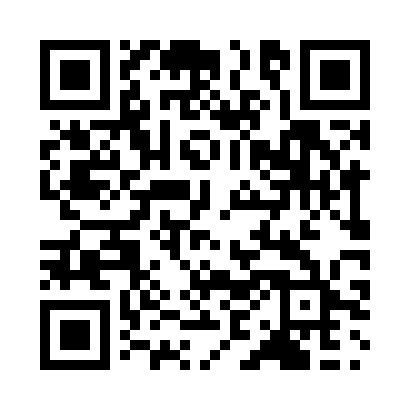 Prayer times for Boh, CameroonWed 1 May 2024 - Fri 31 May 2024High Latitude Method: NonePrayer Calculation Method: Muslim World LeagueAsar Calculation Method: ShafiPrayer times provided by https://www.salahtimes.comDateDayFajrSunriseDhuhrAsrMaghribIsha1Wed4:355:4812:023:166:167:252Thu4:345:4712:023:176:167:253Fri4:345:4712:023:176:167:264Sat4:335:4712:023:176:177:265Sun4:335:4612:013:186:177:266Mon4:325:4612:013:186:177:267Tue4:325:4612:013:196:177:278Wed4:315:4512:013:196:177:279Thu4:315:4512:013:196:177:2710Fri4:315:4512:013:206:187:2711Sat4:305:4512:013:206:187:2812Sun4:305:4412:013:216:187:2813Mon4:305:4412:013:216:187:2814Tue4:295:4412:013:216:187:2915Wed4:295:4412:013:226:187:2916Thu4:295:4412:013:226:197:2917Fri4:285:4412:013:236:197:3018Sat4:285:4312:013:236:197:3019Sun4:285:4312:013:236:197:3020Mon4:285:4312:013:246:207:3121Tue4:285:4312:013:246:207:3122Wed4:275:4312:023:256:207:3123Thu4:275:4312:023:256:207:3224Fri4:275:4312:023:256:217:3225Sat4:275:4312:023:266:217:3226Sun4:275:4312:023:266:217:3327Mon4:275:4312:023:266:217:3328Tue4:265:4312:023:276:227:3329Wed4:265:4312:023:276:227:3430Thu4:265:4312:023:276:227:3431Fri4:265:4312:033:286:227:34